Sea Level Rise in Our Lifetime Pictures of ChildrenThis is a link to a gallery of photos available from Florida Atlantic University’s Center for Environmental Studies. The photos show children standing in water at the level the sea level will reach in their lifetime. A full explanation of the method used to determine the height of sea level is available at this link.   http://www.ces.fau.edu/SLR2013/gallery.phpOne picture appears on each page. One or two of these photos on a poster placed on a table at an event help to communicate the concept of sea level rise.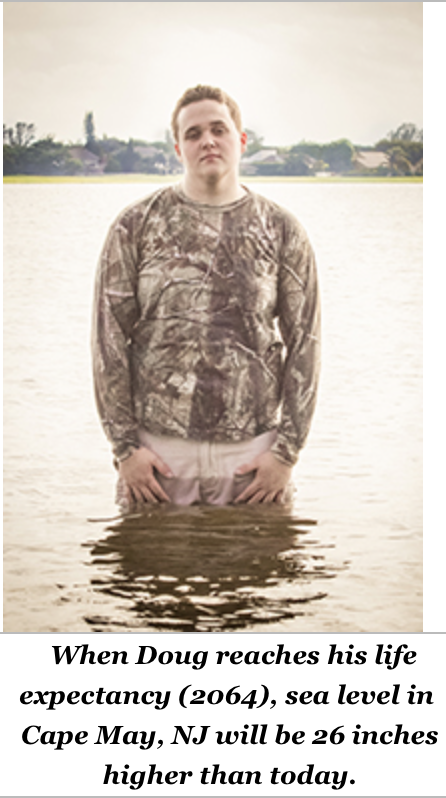 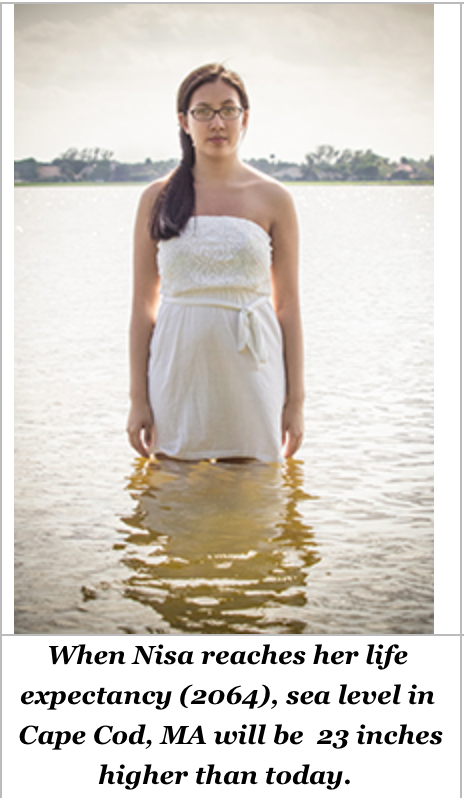 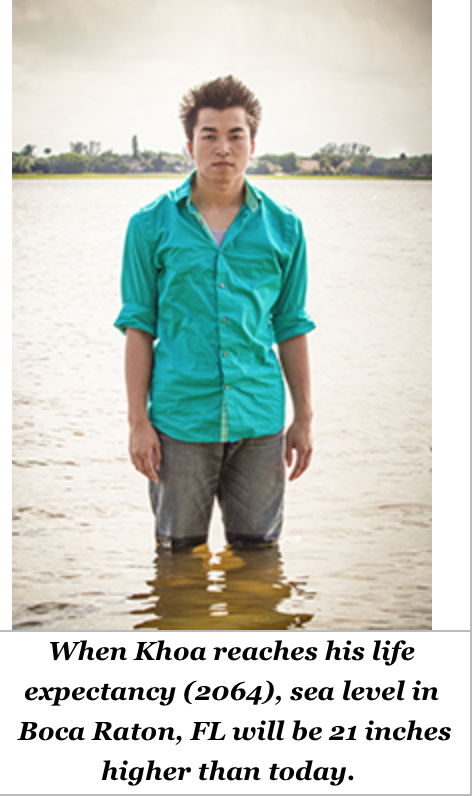 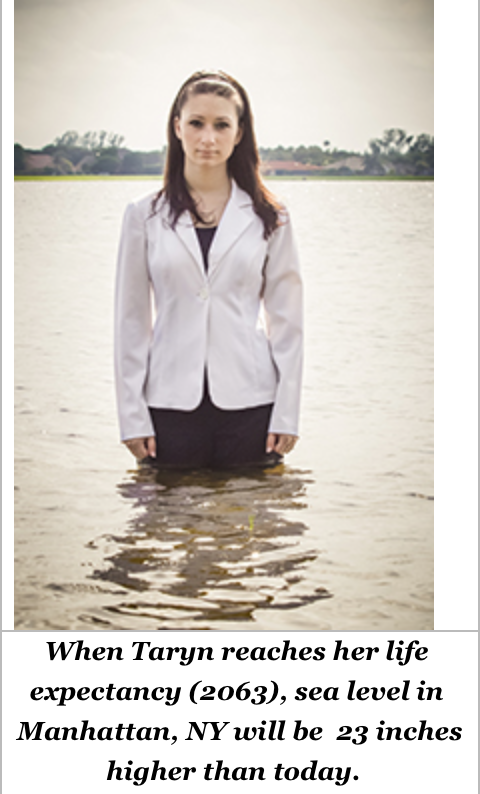 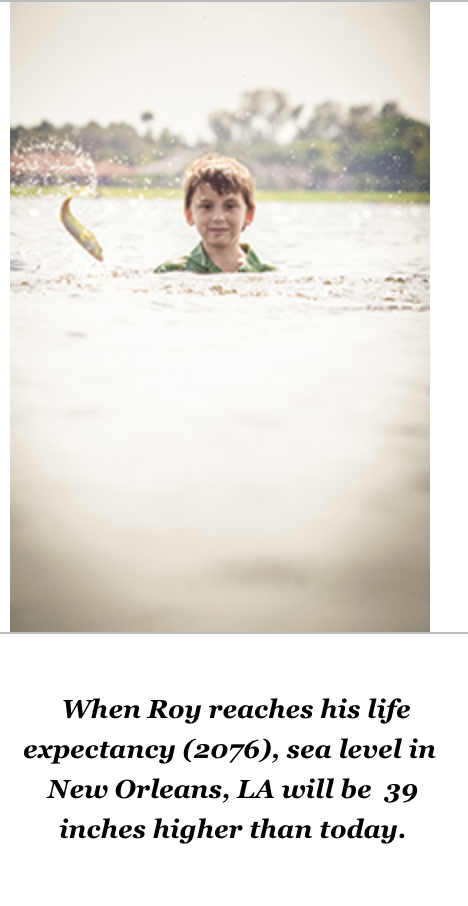 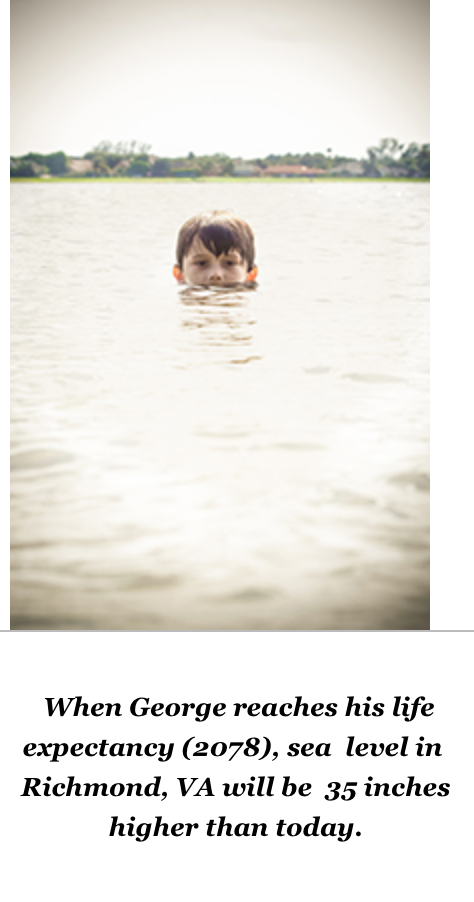 